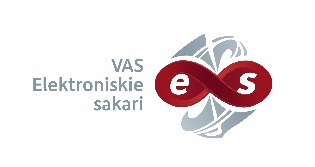 VAS “Elektroniskie sakari”Iepirkumu procedūra no 10 000 – 41 999 euro„Numerācijas datubāzes uzturēšanas pakalpojumi”Iepirkuma identifikācijas Nr. VASES 2024/04Informācija par iepirkumu procedūru pieejama Elektronisko iepirkumu sistēmā:https://www.eis.gov.lv/EKEIS/Supplier/Procurement/115281  